                                                                        ЗАЦВЯРДЖАЮ
                                                                        Дырэктар дзяржаўнай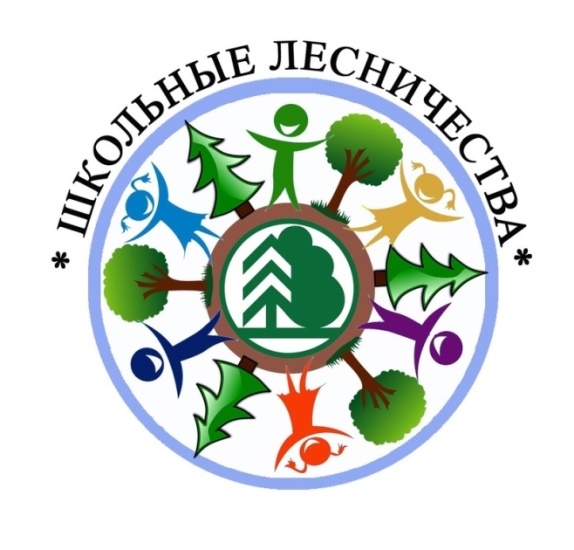 установы адукацыі“Варнянская сярэдняя школа” __________ А.І.Юркойць _________ 2024План работы  дашкольнага лясніцтва “Экаляты”на ІІ паўгоддзе 2023/2024 н.г.Мэта стварэння дашкольнага лясніцтва “Экаляты” - выхаванне беражлівых адносін да прыроды, фарміраванне ў выхаванцаў навыкаў правільнага прыродакарыстання, а таксама атрымання падрастаючым пакаленнем прафесійных ведаў па аказанні дапамогі лясніцтву ў ахове і добраўпарадкаванні лесу.Задачы дашкольнага лясніцтва “Экаляты”:• пашырыць веды ў галіне лясной гаспадаркі і экалогіі;• развіваць уменне ажыццяўляць на практыцы мерапрыемствы, накіраваныя на зберажэнне і прымнажэнне лясных багаццяў;• захоўваць ахоўныя, аздараўленчыя і іншых карысныя прыродныя функцыі лесу;• фармаваць у выхаванцаў устойлівае запатрабаванне да працы і маральна-каштоўнасных якасцяў, якія спрыяюць іх сацыяльнай адаптацыі;• пашыраць уяўленні дзяцей аб раслінным і жывёльным свеце лясоў.Саставіла  намеснік дырэктара па вучэбнай рабоце           Н.У.Тамашэвіч                                            № п/п№ п/пМерапрыемствыТэрмінАдказныяІ. Матэрыяльна-тэхнічнае абсталяваннеІ. Матэрыяльна-тэхнічнае абсталяваннеІ. Матэрыяльна-тэхнічнае абсталяваннеІ. Матэрыяльна-тэхнічнае абсталяваннеІ. Матэрыяльна-тэхнічнае абсталяванне1Забеспячэнне формай членаў дашкольнага лясніцтваЗабеспячэнне формай членаў дашкольнага лясніцтваСтудзеньДЛГУ “Астравецкі вопытны лясгас”2Выраб інфармацыйнага стэнда дашкольнага лясніцтва“Экаляты”Выраб інфармацыйнага стэнда дашкольнага лясніцтва“Экаляты”СтудзеньДЛГУ “Астравецкі вопытны лясгас”, ДУА “Варнянская сярэдняя школа”3Забеспячэнне сімволікай (сцяг, эмблема, сцяжкі і г.д.)Забеспячэнне сімволікай (сцяг, эмблема, сцяжкі і г.д.)Студзень-сакавікДЛГУ “Астравецкі вопытны лясгас”, ДУА “Варнянская сярэдняя школа”4Стварэнне таблічкі стэнда алеіСтварэнне таблічкі стэнда алеіСакавікДЛГУ “Астравецкі вопытны лясгас”, 5Стварэнне міні-музеяСтварэнне міні-музеяНа працягу годаДЛГУ “Астравецкі вопытны лясгас”, ДУА “Варнянская сярэдняя школа”6Стварэнне эксперыментальнай градкі і мініцяпліцы на тэрыторыі ўстановы  адукацыі (дошка, полікарбанат ці плёнка)Стварэнне эксперыментальнай градкі і мініцяпліцы на тэрыторыі ўстановы  адукацыі (дошка, полікарбанат ці плёнка)СакавікДУА “Варнянская сярэдняя школа”7Закладка алеі на тэрыторыі ўстановы дашкольнай адукацыі (саджанцы)Закладка алеі на тэрыторыі ўстановы дашкольнай адукацыі (саджанцы)КрасавікДЛГУ “Астравецкі вопытны лясгас”, ДУА “Варнянская сярэдняя школа”8Заахвочванне самых актыўных выхаванцаў, педагагічных работнікаў, законных прадстаўнікоў дзяцейЗаахвочванне самых актыўных выхаванцаў, педагагічных работнікаў, законных прадстаўнікоў дзяцейМайДЛГУ “Астравецкі вопытны лясгас”, ДУА “Варнянская сярэдняя школа”ІІ. Арганізацыя адукацыйнага працэсаІІ. Арганізацыя адукацыйнага працэсаІІ. Арганізацыя адукацыйнага працэсаІІ. Арганізацыя адукацыйнага працэсаІІ. Арганізацыя адукацыйнага працэса1Акцыя “Пакармі птушку”Акцыя “Пакармі птушку”Студзень-сакавікДУА “Варнянская сярэдняя школа”,выхавальнікі старшай групы2Акцыя “Здай макулатуру-захавай дрэва”Акцыя “Здай макулатуру-захавай дрэва”КрасавікДУА “Варнянская сярэдняя школа”,выхавальнікі старшай групы3Уборка зламаных галінак, зграбанне снега да ствалоў, паліў і рыхленне глебы.Уборка зламаных галінак, зграбанне снега да ствалоў, паліў і рыхленне глебы.На працягу годаДУА “Варнянская сярэдняя школа”,выхавальнікі старшай групы4Заняткі па адукацыйнай галіне «Дзіця і прырода»:“Што мы ведаем аб дрэвах?”“Дрэвы і хмызнякі на нашай тэрыторыі”“Дрэвы роднага краю”“Чырвоная кніга Беларусі”“Хто працуе ў лясной гаспадарцы?” і інш.Заняткі па адукацыйнай галіне «Дзіця і прырода»:“Што мы ведаем аб дрэвах?”“Дрэвы і хмызнякі на нашай тэрыторыі”“Дрэвы роднага краю”“Чырвоная кніга Беларусі”“Хто працуе ў лясной гаспадарцы?” і інш.На працягу годаДУА “Варнянская сярэдняя школа”,выхавальнікі старшай групы5Даследчая дзейнасць:“Разгляд і параўнанне кары і насення розных дрэў” і інш.Доследы:Галінка бярозы ў вадзе і інш.Даследчая дзейнасць:“Разгляд і параўнанне кары і насення розных дрэў” і інш.Доследы:Галінка бярозы ў вадзе і інш.На працягу годаДУА “Варнянская сярэдняя школа”,выхавальнікі старшай групы6Экскурсіі ў дэндрапаркЭкскурсіі ў дэндрапаркНа працягу годаДУА “Варнянская сярэдняя школа”,выхавальнікі старшай групы7Экскурсіі ў цяпліцуЭкскурсіі ў цяпліцуМай-верасеньДУА “Варнянская сярэдняя школа”,выхавальнікі старшай групыЭкскурсіі ў яблыневы садЭкскурсіі ў яблыневы садНа працягу годаДУА “Варнянская сярэдняя школа”,выхавальнікі старшай групы8Назіранні на экалагічнай сцежцыНазіранні на экалагічнай сцежцыНа працягу годаДУА “Варнянская сярэдняя школа”,выхавальнікі старшай групы9Выпуск улётакВыпуск улётакКрасавік-майДУА “Варнянская сярэдняя школа”,выхавальнікі старшай групы10Конкурс малюнкаўКонкурс малюнкаўСакавікДУА “Варнянская сярэдняя школа”,выхавальнікі старшай групы11 Выраб розных вырабаў з прыроднага матэрыялу Выраб розных вырабаў з прыроднага матэрыялуКрасавікДУА “Варнянская сярэдняя школа”,выхавальнікі старшай групы12Размяшчэнне на афіцыйным сайце ўстановы і Telegram каналах мерапрыемстваў, якія праводзяцца па плане дашкольнага лясніцтваРазмяшчэнне на афіцыйным сайце ўстановы і Telegram каналах мерапрыемстваў, якія праводзяцца па плане дашкольнага лясніцтваНа працягу годаДУА “Варнянская сярэдняя школа”,выхавальнікі старшай групы, намеснік дырэктара ІІІ. Узаемадзеянне з педагагічнымі работнікаміІІІ. Узаемадзеянне з педагагічнымі работнікаміІІІ. Узаемадзеянне з педагагічнымі работнікаміІІІ. Узаемадзеянне з педагагічнымі работнікаміІІІ. Узаемадзеянне з педагагічнымі работнікамі1Кансультацыя “Выхаванне беражлівых адносін да прыроды ў дзяцей дашкольнага ўзросту”Кансультацыя “Выхаванне беражлівых адносін да прыроды ў дзяцей дашкольнага ўзросту”ЛютыДУА “Варнянская сярэдняя школа”,кіраўнік МА2Распрацоўка маршрутаў прагулак-паходаўРаспрацоўка маршрутаў прагулак-паходаўЛюты-сакавікДУА “Варнянская сярэдняя школа”,выхавальнікі3Конкурс на аўтарскі дыдактычны дапаможнік “Поры года”Конкурс на аўтарскі дыдактычны дапаможнік “Поры года”КрасавікДУА “Варнянская сярэдняя школа”,выхавальнікіІV. Узаемадзеянне з законнымі прадстаўнікамі выхаванцаўІV. Узаемадзеянне з законнымі прадстаўнікамі выхаванцаўІV. Узаемадзеянне з законнымі прадстаўнікамі выхаванцаўІV. Узаемадзеянне з законнымі прадстаўнікамі выхаванцаўІV. Узаемадзеянне з законнымі прадстаўнікамі выхаванцаў1Конкурс “Ты ў сэрцы маім, Беларусь” (выраб сімвала Беларусі з прыроднага матэрыялу)Конкурс “Ты ў сэрцы маім, Беларусь” (выраб сімвала Беларусі з прыроднага матэрыялу)СакавікДУА “Варнянская сярэдняя школа”,выхавальнікі, законныя прадстаўнікі дзяцей2Фотавыстава “Яблыневы сад”Фотавыстава “Яблыневы сад”МайДУА “Варнянская сярэдняя школа”,выхавальнікі старшай групы, законныя прадстаўнікі дзяцей3Анкетаванне “Экалагічнае выхаванне ў сям’і”Анкетаванне “Экалагічнае выхаванне ў сям’і” МайДУА “Варнянская сярэдняя школа”,выхавальнікі старшай групы, законныя прадстаўнікі дзяцей4Выстава “Тата можа…” (вырабы з прыроднага матэрыялу)Выстава “Тата можа…” (вырабы з прыроднага матэрыялу)КрасавікДУА “Варнянская сярэдняя школа”,выхавальнікі, законныя прадстаўнікі дзяцей 5Выстава “Дары прыроды”Выстава “Дары прыроды”ЖнівеньДУА “Варнянская сярэдняя школа”,выхавальнікі,  законныя прадстаўнікі дзяцей